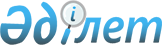 О справочнике ветеринарно-санитарных статусов предприятийРешение Коллегии Евразийской экономической комиссии от 17 сентября 2019 года № 155
      В соответствии со статьей 58 Договора о Евразийском экономическом союзе от 29 мая 2014 года и пунктами 4 и 7 Протокола об информационно-коммуникационных технологиях и информационном взаимодействии в рамках Евразийского экономического союза (приложение № 3 к Договору о Евразийском экономическом союзе от 29 мая 2014 года) и руководствуясь Положением о единой системе нормативно-справочной информации Евразийского экономического союза, утвержденным Решением Коллегии Евразийской экономической комиссии от 17 ноября 2015 г. № 155, Коллегия Евразийской экономической комиссии решила: 
      1. Утвердить прилагаемый справочник ветеринарно-санитарных статусов предприятий (далее – справочник).
      2. Включить справочник в состав ресурсов единой системы нормативно-справочной информации Евразийского экономического союза.
      3. Установить, что:
      справочник применяется с даты вступления настоящего Решения в силу;
      функции оператора в отношении справочника выполняются Евразийской экономической комиссией;
      использование кодовых обозначений справочника является обязательным при реализации общих процессов в рамках Евразийского экономического союза в сфере применения ветеринарно-санитарных мер.
      4. Настоящее Решение вступает в силу по истечении 30 календарных дней с даты его официального опубликования.  Справочник 
ветеринарно-санитарных статусов предприятий  I. Детализированные сведения из справочника  II. Паспорт справочника III. Описание структуры справочника
      1. Настоящий раздел определяет структуру и реквизитный состав справочника, в том числе области значений реквизитов и правила их формирования.
      2. Структура и реквизитный состав справочника приведены в таблице, в которой формируются следующие поля (графы):
      "область значения реквизита" – текст, поясняющий смысл (семантику) элемента;
      "правила формирования значения реквизита" – текст, уточняющий назначение реквизита и определяющий правила его формирования (заполнения), или словесное описание возможных значений реквизита;
      "мн." – множественность реквизита (обязательность (опциональность) и количество возможных повторений реквизита).
      3. Для указания множественности реквизитов передаваемых данных используются следующие обозначения:
      1 – реквизит обязателен, повторения не допускаются;
      n – реквизит обязателен, должен повторяться n раз (n > 1);
      1..* – реквизит обязателен, может повторяться без ограничений;
      n..* – реквизит обязателен, должен повторяться не менее n раз (n > 1);
      n..m – реквизит обязателен, должен повторяться не менее n раз и не более m раз (n > 1, m > n);
      0..1 – реквизит опционален, повторения не допускаются;
      0..* – реквизит опционален, может повторяться без ограничений;
      0..m – реквизит опционален, может повторяться не более m раз (m > 1). 
      Таблица Структура и реквизитный состав справочника
					© 2012. РГП на ПХВ «Институт законодательства и правовой информации Республики Казахстан» Министерства юстиции Республики Казахстан
				
      Председатель Коллегии 
Евразийской экономической комиссии

Т. Саркисян  
УТВЕРЖДЕН
Решением Коллегии
Евразийской экономической 
комиссии
от 17 сентября 2019 г. № 155 
Код ветеринарно-санитарного статуса предприятия
Наименование ветеринарно-санитарного статуса предприятия
Наименование ветеринарно-санитарного статуса предприятия на английском языке
00
без ограничений
without limitations
10
временно ограничен
temporarily restricted
20
усиленный лабораторный контроль
enhanced laboratory control
30
предупреждение
warning
40
специальные требования
special requirements
№ п/п
Обозначение элемента
Описание
1
2
3
1
Код
027
2
Тип
1 - справочник
3
Наименование
справочник ветеринарно-санитарных статусов предприятий
4
Аббревиатура
СВССП
5
Обозначение
ЕС 027-2019 (ред.1)
6
Реквизиты акта о принятии (утверждении) справочника (классификатора)
Решение Коллегии Евразийской экономической комиссии от 17 сентября 2019 г. № 155
7
Дата введения в действие (начала применения) справочника (классификатора)
с даты вступления в силу Решения Коллегии Евразийской экономической комиссии
от 17 сентября 2019 г. № 155
8
Реквизиты акта о прекращении применения справочника (классификатора)
–
9
Дата окончания применения справочника (классификатора)
–
10
Оператор (операторы)
Евразийская экономическая комиссия
11
Назначение
справочник предназначен для систематизации и кодирования сведений о ветеринарно-санитарных статусах предприятий Евразийского экономического союза и третьих стран, осуществляющих производство, переработку 
и (или) хранение подконтрольных ветеринарному контролю (надзору) товаров
12
Аннотация 
(область применения)
используется при:

формировании, ведении и использовании реестров организаций и лиц, осуществляющих производство, переработку и (или) хранение подконтрольных ветеринарному контролю (надзору) товаров;

формировании электронных документов (сведений), применяемых при информационном взаимодействии при реализации общих процессов в рамках Евразийского экономического союза
13
Ключевые слова
ветеринарно-санитарный статус предприятия, реестр предприятий Евразийского экономического союза, реестр предприятий третьих стран
14
Сфера, в которой реализуются полномочия органов Евразийского экономического союза
ветеринарно-санитарные меры
15
Использование международной (межгосударственной, региональной) классификации
2 – справочник не имеет международных (межгосударственных, региональных) аналогов
16
Наличие государственных справочников (классификаторов) 
государств – членов Евразийского экономического союза
2 – справочник не имеет аналогов в государствах – членах Евразийского экономического союза
17
Метод систематизации (классификации)
1 – порядковый метод систематизации
18
Методика ведения
1 – централизованная методика ведения справочника.

Добавление, изменение или исключение значений справочника выполняется оператором в соответствии с актом Евразийской экономической комиссии. Оператор обеспечивает размещение актуальных сведений из справочника в ресурсах единой системы нормативно-справочной информации Евразийского экономического союза. В случае исключения значения запись справочника отмечается как недействующая с даты исключения с указанием сведений об акте Евразийской экономической комиссии, регламентирующем окончание действия записи справочника. Коды справочника являются уникальными, повторное использование кодов справочника, в том числе недействующих, не допускается
19
Структура
информация о структуре справочника (состав полей, области их значений и правила формирования) указана в разделе III настоящего документа
20
Степень конфиденциальности данных
сведения из справочника относятся
к информации открытого доступа
21
Установленная периодичность пересмотра
не установлена
22
Изменения
–
23
Ссылка на детализированные сведения из справочника (классификатора)
детализированные сведения из справочника приведены в разделе I настоящего документа
24
Способ представления сведений из справочника (классификатора)
опубликование на информационном портале Евразийского экономического союза
Наименование реквизита
Наименование реквизита
Наименование реквизита
Наименование реквизита
Область значения реквизита
Правила формирования значения реквизита
Мн.
1. Сведения о ветеринарно-санитарных статусах предприятий
1. Сведения о ветеринарно-санитарных статусах предприятий
1. Сведения о ветеринарно-санитарных статусах предприятий
1. Сведения о ветеринарно-санитарных статусах предприятий
определяется областями значений вложенных реквизитов
определяются правилами формирования вложенных реквизитов
1..*
1.1. Код ветеринарно-санитарного статуса предприятия
1.1. Код ветеринарно-санитарного статуса предприятия
1.1. Код ветеринарно-санитарного статуса предприятия
строка символов в соответствии с шаблоном: 
[0-9]{2}
кодовое обозначение формируется с использованием порядкового метода кодирования
1
1.2. Наименование ветеринарно-санитарного статуса предприятия
1.2. Наименование ветеринарно-санитарного статуса предприятия
1.2. Наименование ветеринарно-санитарного статуса предприятия
строка символов.

Мин. длина: 1.

Макс. длина: 1000
формируется в виде словосочетания на русском языке
1
1.3. Наименование ветеринарно-санитарного статуса предприятия на английском языке
1.3. Наименование ветеринарно-санитарного статуса предприятия на английском языке
1.3. Наименование ветеринарно-санитарного статуса предприятия на английском языке
строка символов.

Мин. длина: 1.

Макс. длина: 1000
формируется в виде словосочетания на английском языке
0..1
1.4. Сведения о записи справочника
1.4. Сведения о записи справочника
1.4. Сведения о записи справочника
определяется областями значений вложенных реквизитов
определяются правилами формирования вложенных реквизитов
1
*.1. Дата начала действия
*.1. Дата начала действия
обозначение даты в соответствии с ГОСТ ИСО 8601–2001 в формате YYYY-MM-DD
соответствует дате начала действия, указанной в акте органа Евразийского экономического союза
1
*.2. Сведения об акте, регламентирующем начало действия записи справочника
*.2. Сведения об акте, регламентирующем начало действия записи справочника
определяется областями значений вложенных реквизитов
определяются правилами формирования вложенных реквизитов
0..1
*.2.1. Вид акта
нормализованная строка символов.

Шаблон: \d{5}
кодовое обозначение акта в соответствии с классификатором видов нормативных правовых актов международного права
1
*.2.2. Номер акта
строка символов.

Мин. длина: 1.

Макс. длина: 50
соответствует номеру акта органа Евразийского экономического союза
1
*.2.3. Дата акта
обозначение даты в соответствии с ГОСТ ИСО 8601–2001 в формате YYYY-MM-DD
соответствует дате принятия акта органа Евразийского экономического союза
1
*.3. Дата окончания действия
*.3. Дата окончания действия
обозначение даты в соответствии с ГОСТ ИСО 8601–2001 в формате YYYY-MM-DD
соответствует дате окончания действия, указанной в акте органа Евразийского экономического союза
0..1
*.4. Сведения об акте, регламентирующем окончание действия записи справочника
*.4. Сведения об акте, регламентирующем окончание действия записи справочника
определяется областями значений вложенных реквизитов
определяются правилами формирования вложенных реквизитов
0..1
*.4.1. Вид акта
нормализованная строка символов.

Шаблон: \d{5}
кодовое обозначение акта в соответствии с классификатором видов нормативных правовых актов международного права
1
*.4.2. Номер акта
строка символов.

Мин. длина: 1.

Макс. длина: 50
соответствует номеру акта органа Евразийского экономического союза
1
*.4.3. Дата акта
обозначение даты в соответствии с ГОСТ ИСО 8601–2001 в формате YYYY-MM-DD
соответствует дате принятия акта органа Евразийского экономического союза
1